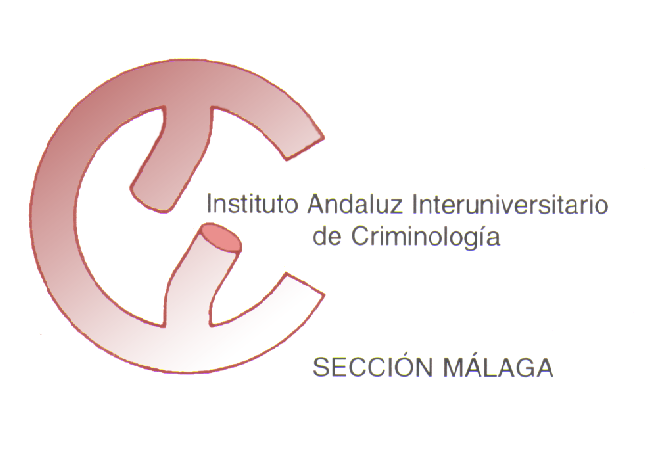 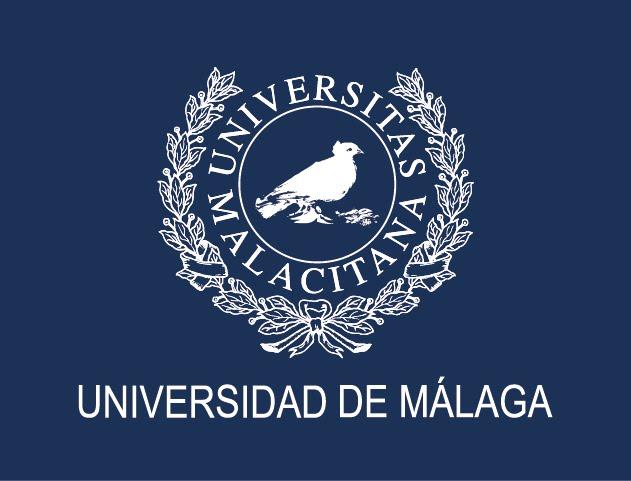 SURNAME:NAME:E-MAIL:PHONE NUMBER:IDENTIFICATION DOCUMENT:POSTAL ADDRESS:COUNTRY:EDUCATION:INSTITUTION TO WHICH IT BELONGS:TOPIC OF THE PROPOSED RESEARCH:REQUESTED PERIOD OF STAY:Letter of introduction (max. 2000 characters)Propuesta de investigación (máx. 2000 caracteres)Curriculum-vitae abreviado